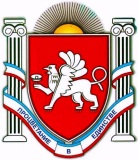 АДМИНИСТРАЦИЯЗЫБИНСКОГО СЕЛЬСКОГО ПОСЕЛЕНИЯБЕЛОГОРСКИЙ РАЙОНРЕСПУБЛИКА КРЫМ                                                                             ПОСТАНОВЛЕНИЕ                     ПРОЕКТ              2020 г.	село Зыбины				№ «Об утверждении  муниципальной программы муниципального  образования Зыбинское сельское поселение Белогорского района  Республики Крым  «Дорожное хозяйство муниципального образования  Зыбинское сельское поселение Белогорского района Республики Крым на 2021 год ина плановый период 2022-2023 годов."В соответствии со статьей 179.4  Бюджетного кодекса Российской Федерации Бюджетного кодекса Российской Федерации, Законом Республики Крым «О дорожном фонде Республики Крым» от 26 июня 2015 года № 703-1/15, Уставом муниципального образования  Зыбинское сельское поселение,   утвержденным  решением 3-й  сессии  Зыбинского сельского  совета  1-го  созыва   №14  от 05.11.2014 года, администрация Зыбинского сельского поселения  Белогорского района Республики Крым постановляет:Утвердить муниципальную программу  «Об утверждении   муниципальной программы муниципального образования Зыбинское сельское поселение Белогорского района Республики Крым  «Дорожное хозяйство муниципального образования Зыбинское сельское поселение Белогорского района Республики Крым на 2021 год и на плановый период 2022-2023 годов» » согласно приложению к настоящему постановлению. Обнародовать настоящее постановление на официальном «Портале Правительства Республики Крым» на странице Белогорского  муниципального района (belogorskiy.rk.gov.ru) в информационной сети «Интернет» в разделе «Муниципальные образования района» подраздел «Зыбинское сельское поселение», а также путем размещения на сайте Зыбинского сельского поселения (http://Зыбинское-сп.рф) и на информационных стендах расположенных на территории Зыбинского сельского поселения Белогорского района Республики Крым.Настоящее постановление вступает в силу с 01.01.2021.Контроль за исполнением настоящего постановления оставляю за собой.Председатель Зыбинского сельского совета- глава администрации Зыбинского сельского поселения                 Т.А.Книжник        					                         Приложениек постановлению администрации Зыбинского сельского поселения Белогорского района Республики Крым  от  13.11.  2020 г № 131 Паспорт муниципальной программы муниципального образования Зыбинское сельское поселение Белогорского района Республики Крым «Дорожное хозяйство муниципального образования Зыбинское сельское поселение Белогорского района Республики Крым на 2021 год и на плановый период 2022-2023 годов»1.Паспорт«Реализация мероприятий Программы будет осуществляться за счет средств муниципального дорожного фонда муниципального образования Зыбинское сельское поселение Белогорского района Республики Крым и субсидии бюджетам сельских поселений на строительство, модернизацию, ремонт и содержание автомобильных дорог общего пользования, в том числе дорог в поселениях (за исключением автомобильных дорог федерального значения) в сумме : Наименование ПрограммыМуниципальная программа муниципального образования – Зыбинское сельское поселение Белогорского района Республики Крым «Дорожное хозяйство муниципального образования Зыбинское сельское поселение Белогорского района Республики Крым на 2021 год и на плановый период 2022-2023 годов» (далее - Программа)Заказчик ПрограммыАдминистрация Зыбинского сельского поселения Белогорского района Республики Разработчик программы Администрация Зыбинского сельского поселения Белогорского района Республики Основание для разработки Программы  Указ Президента Российской Федерации от 7 мая 2012 года №596 «О долгосрочной государственной экономической         политике», поручение Президента Российской Федерации от 22 декабря 2012 года №ПР-3410 об увеличении объемов         строительства и реконструкции в ближайшем десятилетии в 2 раза, Законом Республики Крым «О дорожном фонде Республики Крым» от 26 июня 2015 года № 703-1/15, Уставом муниципального образования  Зыбинское сельское поселение,   утвержденным  решением 3-й  сессии  Зыбинского сельского  совета  1-го  созыва   №14  от 05.11.2014 годаИсполнители мероприятийПрограммыАдминистрация Зыбинского сельского поселения Белогорского района Республики ЦелиЦель программы:Улучшить  транспортно-эксплуатационное состояние автодорог общего пользования местного значения муниципального образования Зыбинское сельское поселение Белогорского района Республики КрымЗадачиЗадачи:1. расширение сети и повышение уровня качества автомобильных дорог местного значения в том числе: - проведение работ по постановке на государственный кадастровый учет автомобильных дорог местного значения;- разработка ПСД автомобильных дорог местного значения.2. содержание автомобильных дорог общего пользования местного значения в границах населенных пунктов Зыбинского сельского поселения, в том числе:- расчистка дорог от снега;- ремонт дорог;- приобретение и установка дорожных знаков.- разработка проектной документации на проведение ремонтных работ на автомобильных дорогах местного значения (проведение перерасчета, экспертизы проектно-сметной документации  на проведение ремонта автомобильных дорог общего пользования местного значения)  Целевые индикаторыЦелевые индикаторы Программы:обеспечение круглогодичного содержания сети автомобильных дорог общего пользования местного значения  в соответствии с нормативными требованиями транспортно - эксплуатационного состояния и условиями безопасности движения, по протяженности всей сети;Сроки и этапы реализации ПрограммыСрок реализации 2021год и плановый период 2022-2023годов. Объемы и источники финансирования  Источниками финансирования Программы являются: иные межбюджетные трансферты из муниципального образования    Белогорский район Республики Крым в сумме 2021- 420 586,12 рублей 2022- 553 940,31 рублей2023- 553 940,31 рублейОжидаемые конечные результаты реализации Программы и показатели социально-экономической эффективностиКонечными результатами реализации Программы являются:  обеспечение круглогодичного содержания автомобильных дорог общего пользования местного значения в границах населенных пунктов в соответствии с нормативными требованиями к транспортно-эксплуатационному состоянию и условиями безопасности движения;Показателями социально-экономической эффективности Программы являются: повышение уровня и улучшение социальных условий жизни населения.-2021год- 420 586,12 рублей ;2022 год -553940,31 рублей ;2023 год-553940,31 рублей№п/пНаименование мероприятияГРБСКБККЦСРСумма, 2021Сумма 2022 Сумма 2023Всего по программе:929040904 0 01 00000420 586,12553940,31553940,31IОсновное мероприятие "Прочее благоустройство территории Зыбинского сельского поселения Белогорского района Республики Крым за счет средств дорожного фонда"929040904 0 01 00000420 586,12553940,31553940,312Подпрограмма Расходы на капитальный ремонт, ремонт и содержание автомобильных дорог общего пользования местного значения за счет средств дорожного фонда Белогорского района 929040904 0 01 00000420 586,12553940,31553940,312.1Расходы на капитальный ремонт, ремонт и содержание автомобильных дорог общего пользования местного значения 929040904 0 01 80580420 586,12553940,31553940,31- расходы на дорожные работы 929040904 0 01 80580 420 586,12553940,31553940,31Итого 420 586,12553940,31553940,31